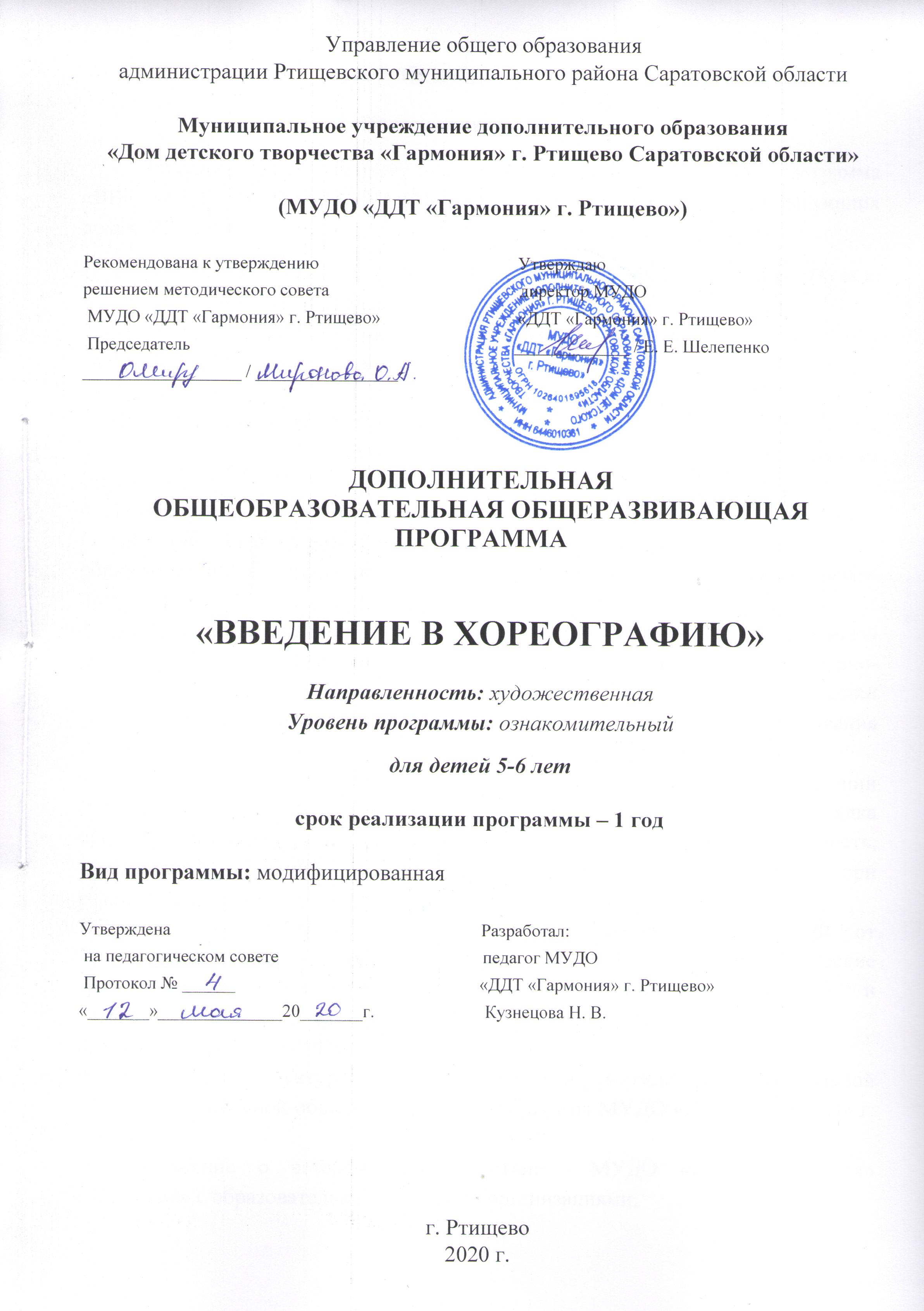 Комплекс основных характеристикдополнительной общеобразовательной программыПояснительная записка	Дополнительная общеобразовательная общеразвивающая Программа   «ВВЕДЕНИЕ В ХОРЕОГРАФИЮ» разработана на основе следующих документов: 1. Федерального Закона Российской Федерации от 29.12.2012г. № 273 «Об образовании в Российской Федерации»;2. Концепции развития дополнительного образования детей (утверждённой распоряжением Правительства Российской Федерации от 4 сентября 2014 г.  № 1726-р); 3. Национального проекта «Образование», утверждённого президиумом Совета при Президенте РФ по стратегическому развитию и национальным проектам (протокол от 3 сентября 2018 г. № 10);4. Приказа Министерства Просвещения Российской Федерации от 9 ноября 2018 г. № 196 «Об утверждении Порядка организации и осуществления образовательной деятельности по дополнительным общеобразовательным программам»;5. Постановления Главного государственного санитарного врача РФ от 4 июля 2014 г. № 41 «Об утверждении СанПиН 2.4.4.3172-14 «Санитарно-эпидемиологические требования к устройству, содержанию и организации режима работы образовательных организаций дополнительного образования детей»;6.Приказа Министерства образования и науки Российской Федерации (Минобрнауки России) от 23 августа 2017г. № 816 «Об утверждении Порядка применения организациями, осуществляющими образовательную деятельность, электронного обучения, дистанционных образовательных технологий при реализации образовательных программ»;7.Постановления Главного государственного санитарного врача РФ от 30.06.2003г. № 118 «О введении СанПиН 2.2.2/2.4.1340-03 «Гигиенические требования к персональным электронно-вычислительным машинам и организации работы» (с изменениями на 21 июня 2016 года);8. Устава МУДО «ДДТ «Гармония» г. Ртищево»;9. «Положения о структуре, порядке разработки и утверждения дополнительной общеобразовательной общеразвивающей программы МУДО «ДДТ «Гармония» г. Ртищево».10. Положение о сетевом взаимодействии  МУДО «ДДТ «Гармония»                     г. Ртищево» с образовательными и иными организациями;11. Положение об использовании дистанционных образовательных технологий при реализации дополнительных общеобразовательных общеразвивающих программ в МУДО «ДДТ «Гармония» г. Ртищево»Потребность в красоте у детей отмечается с первых лет жизни. Способность восприятия и понимания прекрасного в искусстве и действительности формирует у детей стремление, готовность и умение вносить в свою жизнь элементы прекрасного. Очень рано у ребёнка появляется потребность в умении эстетически организовывать свою стихию. Им свойственно от природы выражать себя в движении: прыжках, беге, размахивании руками и хаотическом танце.Детство – это уникальный период развития человека. Период, когда дети бесконечно нам верят, искренне раскрывают нам свои чувства, мечты, свою душу. Наша задача – не выпустить детскую ладошку из своих рук - терпеливо, радостно и доброжелательно ввести малышей в огромный, окружающий их мир, дать им увидеть, понять и полюбить самое ценное в этом мире, пробудить в них творческое начало.Танец, мимика и жест, как и музыка, являются одним из древнейших способов выражения чувств и переживаний. Язык жеста столь же непереводим на язык вербальных определений, сколь язык музыки, потому что оба эти вида коммуникации являются функцией деятельности правого полушария мозга, ответственного за целостное, эмоционально – образное восприятие мира.С медицинской точки зрения часто хореография является своеобразной танцевальной терапией – устранение дефекта осанки (сколиоз, дифоз, лордоз), борьба с гиподинамией.Искусство танца в настоящее время превратилось в массовую форму детского творчества. Дополнительная общеобразовательная общеразвивающая программа «ВВЕДЕНИЕ В ХОРЕОГРАФИЮ»  является модифицированной, так как она приведена в соответствие с современными требованиями, в ней учтены положения новых нормативных документов по вопросам обучения, воспитания и развития детей.Данная программа выполняет обучающую, развивающую, эстетическую, диагностическую функции. Изучаются стартовые возможности и динамика развития ребёнка в образовательно-воспитательном процессе. Программа направлена на совершенствование личности дошкольника, развитие у него разнообразных способностей, умений, построенных на принципе интеграции различных по содержанию видов деятельности.Программа «ВВЕДЕНИЕ В ХОРЕОГРАФИЮ» имеет художественную направленность, направлена на развитие художественного вкуса, художественных способностей и склонностей обучающихся к хореографическому искусству. Данная программа  направлена на всестороннее гармоничное развитие детей: научить обучающихся  воспринимать красоту форм, линий, звуков, движений, красок – это значит сделать его лучше, чище, содержательнее. Творческая деятельность обучающихся в структуре танца позволяет формировать качества личности, которые оптимально развиваются в танце.                                Это - эмоциональное, интеллектуальное, физическое, коммуникативное,                      морально – нравственное, эстетическое развитие, которое                                                  достигается в образовательной танцевальной деятельности. Актуальность данной программы заключается в том, что танцевальное искусство в современном обществе пользуется большой популярностью. При создании программы детского объединения учитывался социальный заказ. Родители обучающихся заинтересованы в их гармоническом развитии, и с огромным желанием приводят своих детей на занятия по хореографии. В нашем городе постоянно существует социальный заказ на занятия хореографией. Данная программа способствует развитию у обучающихся чувства ответственности за успехи коллектива, уверенности в своих силах и коммуникабельность. Дети имеют возможность продемонстрировать свои способности на учрежденческих, городских и районных мероприятиях.     Новизной  программы  является адаптация и совмещение нескольких танцевальных направлений, позволяющих осуществить комплексную хореографическую подготовку детей к дальнейшему обучению в хореографическом объединении.Все разделы программы объединяет игровой  метод проведения занятий. Учебный материал объединяется в отдельные танцевально-тренировочные комплексы, игры и этюды, что придаёт образовательно-воспитательному процессу привлекательную форму, облегчает процесс запоминания, повышает эмоциональный фон занятий и отдаляет момент усталости. Обучающиеся имеют возможность получать целый спектр услуг: занятия ритмопластикой, азбуку музыкального движения, элементы партерной гимнастики.Психологический климат на занятиях создаёт эмоциональный комфорт для каждого обучающегося. Весь процесс обучения строится на педагогике сотрудничества, способствующей творческой активности обучающихся. Всё это в комплексе позволяет детям благоприятно адаптироваться в социуме, развивает коммуникативные качества в общении со сверстниками и взрослыми, воспитывает нравственно-одухотворённого человека с богатым внутренним миром, владеющим этикой общения. Новизна программы заключается в том, что существующие программы по хореографии рассчитаны: или на детей, имеющих специальные природные данные (профессиональное обучение), или на самодеятельные коллективы. Поэтому потребовалось  создать модифицированную программу для детей дошкольного возраста для занятий хореографическим искусством, опираясь на возраст, желания и потребности детей, независимо от их физической подготовки и природных данных.Педагогическая целесообразность Данная программа учитывает возрастные и индивидуальные особенности обучающихся и предусматривает индивидуальный подход в хореографическом образовании детей, способствует созданию условий для психического и физического развития, художественного образования, эстетического воспитания, их духовно-нравственного развития. Программа развивает внимание, волю, память, подвижность и гибкость мыслительных процессов, направленных на развитие музыкальности, эмоциональности, творческого воображения, фантазии.Отличительной особенностью данной программы является ее комплексный подход в осуществлении общеобразовательной деятельности, в использовании разных форм и методов в обучении. В  программе представлены различные разделы, но основными являются: танцевально-ритмическая гимнастика, нетрадиционные виды упражнений. Предполагается, что освоение основных разделов программы поможет естественному развитию организма ребёнка, функциональному совершенствованию его отдельных органов и систем. Обучение по программе создаёт необходимый двигательный режим, положительный психологический настрой, хороший уровень занятий. Все это способствует укреплению здоровья ребёнка, его физическому и умственному развитию.Форма обучения: очная. Но при возникновении чрезвычайной ситуации программа может быть реализована дистанционно. Обучение по программе  осуществляется на основе электронных источников информации.
           По каждому разделу программы педагог разрабатывает электронные учебные материалы, что позволяет оперативно обновлять материалы, использовать сетевые возможности для обеспечения обучающихся той информацией, которая необходима им в процессе обучения.          Организация взаимодействия с обучающимися
          Общение между обучающимися и педагогом происходит удаленно, посредством телефонной связи, ресурсов и сервисов сети Интернет:
- электронная почта, социальные сети Viber, WhatsApp - позволяют детям списываться с педагогом, задавая вопросы и получая ответы,                       обсуждая текущие проблемы и организационные моменты;
- система Skype - обеспечивает текстовый чат, передачу файлов, позволяет общаться в режиме реального времени, делясь впечатлениями и задавая актуальные вопросы, в том числе проводить занятия в режиме реального времени.
             В ходе реализации программы в дистанционном режиме образовательный процесс пополняется образовательными ресурсами, такими как:
- методические рекомендации для обучающихся по освоению учебного материала; материал, содержащий ссылки на другие учебные материалы;
терминологические словари; мультимедийные объекты: видео- и аудиофайлы;
комплексные домашние задания и творческие работы; иллюстративный материал.
Обучающиеся будут  получать электронные учебные материалы, знакомиться с информацией, выполнять задания, предложенные в методических рекомендациях.                Формы организации дистанционных занятий
           Чат-занятия  - учебные занятия, осуществляемые с использованием  чат - технологий. Чат-занятия проводятся синхронно (в режиме реального времени), все участники имеют одновременный доступ к чату.
           Веб-занятия  - дистанционные занятия, проводимые с помощью средств телекоммуникаций и других возможностей сети Интернет.
           Видеолекции  - записанные в видео-формате лекции, мастер-классы педагога, доступные для обучающихся в любое время обучения.
         Форма проверки результатов освоения программы:
анализ творческих работ обучающихся;
контрольно-тестовые задания; индивидуальные web-консультации;
анализ выполнения творческих работ, творческих ИКТ-продуктов.
         Педагогический мониторинг образовательной деятельности ведется по критериям:
 - сформированность знаний, умений, навыков, предусмотренных программой;
 - сформированность потребности в саморазвитии и самореализации личности обучающихся;
 - степень удовлетворенности образовательным процессом;
 - профессиональные склонности.Срок реализации данной программы – 1 год.Возраст детей, обучающихся по данной программе, – 5 - 6 лет.Количество обучающихся в группе  -  12 - 14 человек.Цель и задачи программыЦель  программы – развитие творческих способностей ребёнка, укрепление физического и психического здоровья детей дошкольного возраста через танцевальное искусство, формирование средствами музыки и ритмических движений разнообразных умений, способностей, качеств личности.  Чем раньше мы дадим детям гамму разнообразных впечатлений, чувственного опыта, тем более гармоничным в таком виде деятельности, как движение под музыку, будет дальнейшее развитие ребёнка. И, возможно, меньше будет проблем у наших детей с развитием речи, внимания, памяти, мышления, формированием красивой осанки.В связи с целью программы сформулированы задачи обучения и воспитания детей.Задачи: 1. Обучающие: Формирование у детей специфических знаний, умений и навыков таких как: - выработка правильной, красивой осанки, - развитие мышечного чувства, - умение красиво и координационно правильно двигаться под музыку. 2. Развивающие: - развитие музыкального слуха и чувства ритма; - активизация и развитие творческих и созидательных способностей детей; - развитие необходимых двигательных навыков, повышение функциональных возможностей внутренних органов и систем; - совершенствование психомоторных способностей детей. 3. Воспитательные: - формировать у детей культуру поведения и общения;- прививать детям навыки вежливости, умения вести себя в обществе; - формирование у детей эстетического вкуса; - воспитание в детях силы воли, трудолюбия и дисциплины.                          Задачи воспитания и обучения детейРазвитие музыкальности: развитие способности воспринимать музыку, то есть чувствовать ее настроение и характер; развитие музыкального слуха, чувства ритма; развитие музыкальной памяти; развитие музыкального кругозора и познавательного интереса к искусству танца.Развитие двигательных качеств и умений: развитие ловкости, точности, координации движений; развитие гибкости, пластичности, выносливости; формирование правильной осанки; развитие умения ориентироваться в пространстве; обогащение двигательного опыта разнообразными видами движений.Развитие творческих способностей, потребности самовыражения в движении под музыку: развитие воображения и фантазии, способности к импровизации.Развитие и тренировка психических процессов: развитие эмоциональной сферы и умение выражать эмоции в мимике; тренировка подвижности нервных процессов; развитие восприятия, внимания, воли, памяти, мышления.Развитие нравственно - коммуникативных качеств личности: воспитание умения сопереживать другим людям и животным; воспитание умения вести себя в группе во время движения; формирование чувства такта и культурных привычек в процессе группового общения с детьми и взрослыми.  Принципы и подходы к формированию программыОсновные принципы  построения программы:- Принцип доступности изучаемого материала предусматривает учёт возрастных особенностей и возможностей детей и в связи с этим – определение посильных для них заданий. Оптимальная мера доступности определяется соответствием возрастных возможностей ребёнка, степени сложности заданий.- Принцип «от простого – к сложному» заключается в постепенном усложнении изучаемого материала, в постановке перед ребёнком и выполнении им все более трудных новых заданий, в постепенном увеличении объёма интенсивности нагрузок. Обязательным условием успешного обучения также является чередование физических нагрузок с музыкально-ритмическими играми.- Принцип систематичности  заключается в непрерывности и регулярности занятий. В противном случае наблюдается снижение уже достигнутого уровня знаний и умений.- Принцип повторяемости материала. Хореографические занятия требуют повторения вырабатываемых двигательных навыков. Только при многократных повторениях вырабатывается мышечная память и тогда ребёнок может больше внимания уделять эмоциям во время исполнения танца.- Принцип  сотворчества педагога и обучающегося: взаимодействие педагога и родителей, родителей и детей.Возрастные и психологические особенности детей 5-6 летПрограмма «ВВЕДЕНИЕ В ХОРЕОГРАФИЮ» рассчитана на детей   5 - 6 лет. Потребность в двигательной активности у детей дошкольного возраста настолько велика, что врачи-физиологи называют этот период «возрастом двигательной расточительности». И именно занятия по основам хореографии помогут творчески реализовать эту потребность, ибо обладают бесконечно разнообразными движениями, позволяющими развивать не только чувство ритма, укреплять скелет и мускулатуру, но и активно развивать память, внимание, мышление и воображение ребёнка.Развитие опорно-двигательной системы (скелет, суставно-связочный аппарат, мускулатура) к пяти годам еще не завершено. Каждая из 206 косточек продолжает меняться по размеру, форме, строению. Не завершено окостенение позвоночника, грудной клетки, таза, конечностей. Позвоночник гибок и податлив, чувствителен к деформации. Поэтому педагогу нужно быть очень чутким, осторожным и бережным к своим обучающимся.У детей 5-6 лет наблюдается и незавершённость строения стопы. В связи с этим необходимо предупредить появление и закрепление плоскостопия.К шести годам у ребёнка будут уже хорошо развиты крупные мышцы туловища и конечностей.Размеры и строение дыхательных путей дошкольников отличаются от взрослых. Очень важна правильная организация дыхательной активности у детей. С 5 лет происходит перестройка деятельности сердечно-сосудистой и дыхательной систем на более экономичный и эффективный уровень.Память в этом возрасте у ребёнка развита хорошо, особенно двигательная и эмоциональная, поэтому он легко запоминает то, что его сильно взволновало или заинтересовало. Размеры коры головного мозга у 6 - летнего ребёнка составляют уже более 90 % всей поверхности. Созревают лобные доли мозга, благодаря чему детям после пяти лет удается управление своими движениями, действиями, поведением. В этом возрасте совершенствуются основные нервные процессы возбуждения и особенно торможение. Несколько легче именно с пяти лет формируются все виды условного торможения. Задания, основанные на торможении, следует разумно дозировать детям, т.к. выработка тормозных реакций сопровождается изменением частоты сердечных сокращений, дыхания, что свидетельствует о значительной нагрузке на нервную систему. Но поскольку у детей дошкольного возраста процессы возбуждения преобладают над торможением, внимание неустойчиво, ответные реакции носят эмоциональный характер, и дети быстро утомляются.Характер в этом возрасте только складывается, но дети уже обладают некоторой настойчивостью в достижении желаемого, способны ставить перед собой определенные цели.Дети этого возраста могут ориентироваться в направлении движений: вниз, вверх, влево, вправо.Форма и режим занятийПродолжительность занятий:  по одному часу 2 раза в неделю (1 час – 30 минут для детей данного возраста); 72 часа в год.Формы проведения занятий: практическое занятие, открытое занятие, творческое задание, игра.Планируемые результаты обученияЛичностными результатами освоения обучающимися содержания программы являются следующие умения:- применять ценности здорового образа жизни;- проявлять себя в социально-значимой деятельности;- проявить себя личностью, соизмеряющей свои поступки с нравственными ценностями;- проявлять дисциплинированность, трудолюбие и упорство в достижении поставленных целей;Метапредметными результатами  освоения обучающимися содержания программы являются следующие умения:- проявлять актёрские навыки;- разбираться в музыке, ее размере, частях и фразах;- организовывать совместную деятельность со сверстниками;- планировать собственную деятельность, распределять нагрузку и отдых в процессе ее выполнения;- распределять и переключать свое внимание между различной деятельностью (слуховой, двигательной)- видеть красоту движений, выделять и обосновывать эстетические признаки в движениях и передвижениях человека;- оценивать красоту телосложения и осанки, сравнивать их с эталонными образцами;Предметными результатами освоения обучающимися содержания программы являются следующие умения:- уметь музыкально-ритмически двигаться;- прямо и стройно держаться;- исполнять лёгкие танцы;- согласовывать одновременно работу всех частей тела;- самостоятельно и грамотно ориентироваться в мире танцевальной эстетики;- самостоятельно повышать уровень танцевальной техники;- исполнять движения музыкально в соответствии с национальным своеобразием музыки.К концу обучения дети должны знать:правила поведения на занятии;правила выполнения дыхательных упражнений;основные позиции рук и ног;ритмическое строение музыки, её размер, части и фразы;К концу обучения дети должны уметь:выполнять музыкально-ритмическую деятельность;прямо и стройно держаться в танце;выполнять подготовительные танцевальные движения и рисунки;исполнять лёгкие  танцы;точно и правильно выполнять позиции ног и рук;ориентироваться в пространстве хореографического зала.Формы и способы проверки результатов- отзывы родителей;- педагогическое наблюдение;- диагностика;- открытое занятие;- концерт.Особенности набора в объединениеВ группу зачисляются дети на добровольной основе (девочки и мальчики).При приёме необходимо предоставить:заявление от родителей;заключение врача о состоянии здоровья ребенка.Учебный (тематический)  планСодержание программыРаздел № 1. ВведениеТеория: Введение в образовательную программу. Инструктаж по технике безопасности.Раздел  № 2. Танцевальные элементы и композицииТеория: Связь музыки и движения. Музыкальное прослушивание для создания ритмического и танцевального образа.Практика:- «Поклон – приветствие»- шаг на носочках,- прыжки на двух ногах,- танцевальный шаг (шаг с носка),- хороводный шаг,- бытовой шаг,- па галопа,- па польки на месте сначала без прыжка, с продвижением вперед, назад,- полька по кругу в сочетании с галопом, подскоками,- полька по одному, парами,- хлопки в различных ритмических рисунках,- бег на полупальцах,- прыжки,- «Матрешки», «Мишки», «Полька».- бег на полупальцах,- па польки на месте сначала без прыжка, с продвижением вперед, полька по одному.- полуприседание с поворотами вправо и влево – «пружинка»;- совершать повороты кистей рук – «фонарики»;- переступание с ноги на ногу;- упражнения для укрепления мышц спины, живота и выворотности ног;- работа с танцевальными элементами.Раздел  № 3. Элементы партерной гимнастикиТеория: Темп музыки. Музыкальный размер.Практика:- тренировочный комплекс для развития подъема стопы (в положениях «выворотно» и «невыворотно»);- упражнение «Воздушные пяточки» (напряжение и расслабление мышц ноги одновременно с поднятием и опусканием стопы);- «Лягушка» (развитие выворотность бедра);- тренировочный комплекс для развития выворотности стопы на основе 1 и 2 позиций, а также на полупальцах;Элементы акробатики.- упражнение «Мостик» с подъемом в исходное положение (стоя на полной стопе);- упражнение «Свечка» (удерживание вытянутых ног).- шпагат (подготовительное упражнение);- упражнение для укрепления мышц спины «Самолетики» (подъем туловища в положении лежа с вытянутыми руками);- развитие гибкости спины: «Рыбка»,- «Колечко» (прогиб выполняется в положении стоя на коленях),- «Мостик» (сначала из положения лежа, затем – из положения стоя).- колесо (перевороты корпуса из положения стоя, с правой и левой руки).- «Кошечка» и «Собачка»,- «Лодочка»,- «Бабочка»,- «Корзиночка»,- «Циркуль»Раздел № 4: Итоговое занятиеПрактика: Опрос по пройденному теоретическому материалу. Разбор и оценка результатов творческих заданий, выполненных обучающимися. Подведение итогов.Комплекс организационно - педагогических условийМетодическое обеспечение программыС первых минут на занятиях очень важно заинтересовать детей, вызвать у них желание заниматься. Для этого необходимо предварительно продумать методические приёмы, которые помогут решать поставленные задачи. Заблуждаются те, кто полагает, что, собрав ребят можно сразу переходить к танцам. Сначала предстоит научить их красиво и осознанно двигаться под музыку, сделать связь музыки с движением привычной, естественной. Для этого нужно с самого начала включить в занятия простые, интересные упражнения, не вызывающие особых затруднений для их восприятия и исполнения. Для каждого упражнения, игры, танца выбирается наиболее эффективный путь объяснения данного музыкально-двигательного задания.Метод показа. Разучивание нового движения, позы педагог предваряет точным показом. Это необходимо и потому, что в исполнении педагога движение предстаёт в законченном варианте. Ребята сразу видят художественное воплощение образа, что будит воображение. В некоторых случаях, особенно в начале работы, педагог может выполнять упражнения вместе с детьми, чтобы увлечь их и усилить эмоционально-двигательный ответ на музыку.Словесный метод. Методический показ не может обойтись без словесных пояснений. Разговорная речь, будучи тесно связанной, с движением, жестом и музыкальной интонацией, оказывается тем самым мостиком, который служит соединительным звеном между движением и музыкой. Словесные объяснения должны быть краткими (недопустимо, чтобы педагог был излишне многословен), точны, образны и конкретны. Детей с первых же занятий нужно познакомить со специальными терминами. В словесном методе очень важна и интонация, и то, с какой силой сказано слово. Словом можно стимулировать активность обучающихся, но можно и убить их веру в себя. Для шести - семилетних ребят можно дать иногда только словесное задание, и они его воспримут, но слишком часто прибегать к такому методу нецелесообразно.Музыкальное сопровождение как методический приём. Педагог своими пояснениями должен помочь детям приобрести умение согласовывать движения с музыкой. Правильно выбранная музыка несёт в себе все те эмоции, которые затем маленькие исполнители проявляют в танце.Импровизационный метод. На занятиях хореографией имеет смысл постепенно подводить детей к возможности импровизации, то есть свободного, непринуждённого движения, такого, как подсказывает музыка. Но вначале педагог зачастую сталкивается с мышечной зажатостью малышей, стеснительностью. И только путём различных упражнений, этюдов, игр он может помочь детям раскрепоститься, обрести внутреннюю и внешнюю свободу и уверенность. При использовании импровизационного метода на занятии никакого предварительного прослушивания музыки не нужно. Ребята должны сами находить необходимые движения под непосредственным её воздействием. Не рекомендуется подсказывать детям вид движения и отмечать (на первом этапе) более успевающих, ибо это приводит к слепому копированию. Не надо мешать вашим подопечным свободно импровизировать, но при этом нужно внимательно следить за тем, чтобы они не придумывали движения, не связанные с музыкой. Педагогу следует тактично направить внимание ребёнка на подлинный характер музыки, на поиск собственных красок и оттенков в исполнении.Метод иллюстративной наглядности. Занятие с обучающимися 5-6 лет вовсе не исчерпывается только задачами физической и музыкальной тренировки.  Полноценная творческая деятельность не может протекать без рассказа о танцевальной культуре прошлых столетий, без знакомства с репродукциями, книжными иллюстрациями, фотографиями и видеофильмами. Конечно, это не должно быть лишь пассивным созерцанием предложенного для просмотра материала. Необходимо выяснить, понятен ли он детям, понравился или нет и почему, а может быть, и помочь разобраться в увиденном.Игровой метод. Крупнейший ученый-педагог, доктор медицины П. Ф. Лесгафт ещё в конце XIX века разработал теорию и методику подвижных игр. Подвижная игра определяется им как упражнение, при помощи которого ребёнок готовится к жизни. У детей пяти-шести лет игровой рефлекс доминирует, дети лучше всё воспринимают через игру, поэтому игровой метод в обучении так близок к ведущей деятельности дошкольника. Суть игрового метода в том, что педагог подбирает для детей такую игру, которая отвечает задачам и содержанию занятия, возрасту и подготовленности занимающихся. При обучении детей движениям хорошо использовать игровые приёмы, способствующие эмоционально-образному уточнению представлений о характере движений, например: («Нужно прыгать, как зайчик»; «Побежим легко и тихо, как мышки»). Игра всегда вызывает у ребят весёлое настроение. И интерес у них не снижается, даже если по ходу игры педагог вносит те или иные изменения, усложняя или облегчая задание. Именно в игре легче всего корректировать поведение обучающихся. В одних случаях подбадривающее слово педагога вызовет положительные эмоции, в других — сдерживающее слово побуждает соотнести своё поведение с предъявляемыми требованиями.Концентрический метод заключается в том, что педагог по мере усвоения детьми определённых движений, танцевальных композиций, вновь возвращается к пройденному, но уже предлагает всё более сложные упражнения и задания.И еще очень важное для нас правило: Общение с детьми на занятии должно проходить в атмосфере радости и это самое главное, т.к. радость - могущественное и наиболее благотворное воздействие на ребёнка.Диагностика уровня музыкального и психомоторного развития ребёнка Цель диагностики: выявление уровня музыкального и психомоторного развития ребёнка.Метод диагностики: наблюдение за детьми в процессе движения под музыку в условиях выполнения обычных и специально подобранных заданий. При определении уровня развития ребенка, за основу взяты следующие Критерии:Высокий уровень - творческая активность, самостоятельность, инициатива, быстрое осмысление задания, точное выразительное его выполнение без помощи взрослого, ярко выраженная эмоциональность.Средний уровень - эмоциональная отзывчивость интерес к музыкальной деятельности, желание включиться в нее при некотором затруднении в выполнении задания ребенок нуждается в помощи педагога, дополнительном объяснении, показе, неоднократных повторах.Низкий уровень - ребёнок мало эмоционален, ровно, спокойно относится к музыкальной деятельности, не проявляет активного интереса, равнодушен, не способен к самостоятельности.Критический уровень (редко встречаемая оценка) - негативное отношение ребёнка к музыке, музыкальной деятельности, связанное, как правило, с отклонениями в его здоровье или с педагогической запущенностью (чаще по вине семьи).Музыкальность - способность воспринимать и передавать в движении образ и основными средствами выразительности изменять движения в соответствии с музыкальными фразами, темпом и ритмом.Оценивается соответствие исполнения движений музыке. Эмоциональность - выразительность мимики и пантомимики, умение передавать в позе, жестах разнообразную гамму чувств, исходя из музыки и содержания композиции. Эмоциональные дети часто подпевают во время движения, что-то приговаривают, после выполнения упражнения ждут от педагога оценки. У неэмоциональных детей мимика бедная, движения невыразительные. Оценивается этот показатель по внешним проявлениям и при подсчете баллов этот параметр не учитывается. Внимание - способность не отвлекаться от музыки и процесса движения. Если ребенок правильно выполняет ритмическую композицию от начала до конца самостоятельно - это свидетельствует о высоком уровне внимания, если малыш выполняет композицию с некоторыми подсказками - оценка соответственно ниже. Гибкость, пластичность - мягкость, плавность и музыкальность движений рук, подвижность суставов, гибкость позвоночника, позволяющие исполнять несложные акробатические упражнения.Координация, ловкость движений - точность исполнения упражнений, правильное сочетание движений рук и ног при ходьбе, беге, в гимнастике, в танце. Оценивается с учетом подбора доступных по сложности композиций.Творческие проявления – умение импровизировать под знакомую и незнакомую музыку на основе освоенных на занятиях движений, а также придумывать собственные оригинальные «па». Творческая одаренность проявляется в особой выразительности движений, нестандартности пластических средств и увлеченности ребенка самим процессом движения под музыку. Степень выразительности, оригинальности также оценивается педагогом в процессе наблюдения.Память – способность запоминать музыку и движения. В данном виде деятельности проявляются разные виды памяти: музыкальная, двигательная, зрительная. Как правило, детям необходимо 6-8 повторений композиции вместе с педагогом для запоминания последовательности движений. Это можно оценить как норму. Если ребенок запоминает с 3-5 исполнений по показу, то это высокий уровень развития памяти. неспособность запомнить последовательность движений или потребность в большем количестве повторений (более 10 раз) оценивается на низком уровне.Подвижность (лабильность) нервных процессов – проявляется в скорости двигательной реакции на изменение музыки. Норма, эталон – это соответствие исполнения движений музыке, умение подчинять движения темпу, ритму, динамике, форме и т.д. Запаздывание, задержка и медлительность в движении отмечаются как заторможенность. Ускорение движений, переход от одного движения к последующему без четкой законченности предыдущего (перескакивание, торопливость) отмечаются, как повышенная возбудимость Оценки выставляются следующим образом: Н (норма); В (возбудимость); З (заторможенность).Техническое оснащение занятияВажным условием выполнения учебной программы является достаточный уровень материально - технического обеспечения:- наличие специального зала, оснащённого зеркалами, тренировочными станками;- костюмы для выступления;- качественное освещение в дневное и вечернее время;- музыкальная аппаратура, аудиозаписи;- специальная  форма и обувь для занятий (для занятий партером - коврик);- видеозаписи;- мультимедиа (просмотр на занятиях, концертные выступления с целью разбора и устранение ошибок);- методические разработки;- методическая литература.Литература1. Барышникова Т.К. Азбука хореографии. Методические указания педагогом детских хореографических коллективов и школ. – СПб.: «ЛЮКСИ», «РЕСПЕКС», 20042. Богомолов Л.В. Основы танцевальной культуры. Программа эстетического курса. – М.: Новая школа, 20045. Васильева Т.К. «Секрет танца» ТОО «Диомант», ООО «Золотой век» 2004г.3. Галиченко. И.Г. и. Михайлова М.А. Танцуем, играем, всех приглашаем. Академия развития, 20064. Коренева Т.Ф. «Музыкально-ритмические движения» для детей дошкольного и младшего школьного возраста 1-2 часть. Гуманитарный издательский центр «ВЛАДОС» 2003г.5. Куревина О.А. Синтез искусств в эстетическом воспитании детей дошкольного и школьного возраста.- М.: Астрель АСТ, 20046. Куревина О.А. – М.: Линка – Пресс, 20037. ПуртоваТ., Беликова А. Учите детей танцевать.- М., «Владос», 20048. Уроки танцев «Лучшая методика обучения танцам «Джим Холл». М.2011г.Приложение 1Карта оценочной диагностики танцевальных способностей обучающихсяКритерии оценки по параметрам диагностики1. Координация движений.Высокий уровень оценки – ребёнок хорошо умеет согласовывать движения различных частей тела, точность движений.Средний уровень оценки – не всегда присутствует точность движений.Низкий уровень оценки - ребенок не может согласовывать движения различных частей тела, движения неточные.2. Эмоциональное восприятие.Высокий уровень оценки – ребёнок отзывчив, ярко реагирует на музыку.Средний уровень оценки – реагирует, но не очень ярко самовыражается.Низкий уровень оценки – не реагирует на музыку, эмоционально не отзывчив.3. Чувство музыкального ритма.Высокий уровень оценки – выполняют ритмические движения, соответственно ритму музыки.Средний уровень оценки – выполняют ритмические движения, периодически соответствуя ритму музыки.Низкий уровень оценки – движения не соответствуют ритму музыки.4. Гибкость.Высокий уровень оценки – в полном объеме выполняет все упражнения партерной гимнастики.Средний уровень оценки – выполняет большинство упражнений партерной гимнастики.Низкий уровень оценки – слабое выполнение упражнений.Приложение 1Календарный учебный график №Название разделаКол-во часовТеорияПрактикаФорма контроля1Введение в программу. Техника безопасности.11-Педагогическое наблюдение2Танцевальные элементы и композиции32131Контрольное занятие3Элементы партерной гимнастики38137Педагогическое наблюдение4Итоговое занятие.1-1Открытое занятиеИтого:72369Наименование темФормы занятийПриемы, методы организации учебно-воспитательного процессаФормы подведения итоговВведение в программу. Техника безопасности.- беседа;- инструктаж по технике безопасности-словесный-опросТанцевальные элементы и композицииПрактическое занятиеСловесный, наглядный, пример, инструктирование, практический, игровой, работа в группах и парах, стимулирование, групповая и индивидуальная рефлексияПедагогическое наблюдение. Контрольный просмотрЭлементы партерной гимнастикиПрактическое занятиеСловесный, наглядный, пример, инструктирование, практический, игровой, работа в группах и парах, стимулирование, групповая и индивидуальная рефлексияТестирование.Педагогическое наблюдениеИтоговое занятиеОткрытое занятие. Отчетный концерт.Применение знаний на практике. Развитие творческих способностей детей по итогам за год.Оценка педагога, родителей, зрителей, пед. коллективаФамилия, имя обучающегосяПараметры диагностикиВысокий уровень оценкиСредний уровень оценкиНизкий уровень оценки№ДатаТема занятияЧасыФорма занятияФорма контроля1Вводное занятие. Музыкальные игры.2практикумНаблюдение2Ритмическая гимнастика.2практикум3Упражнения для координации.2практикум4Танцевальная линеечка. Разучивание.2практикум5Танцевальная линеечка. Разучивание.2практикум6Танцевальная линеечка. Закрепление.2практикум7Знакомство с построением в линию, колонну,  круг.2практикум8Ритмическая гимнастика.2практикум9Ритмическая гимнастика.2практикум10Танцевальные шаги.2практикум11Подскоки. Разучивание.2практикум12Подскоки. Закрепление2практикумНаблюдение13Упражнения для осанки.2практикум14Ассиметричная гимнастика.2практикум15Элементы народного танца: «гармошка» притопы.   Разучивание.          2практикум16Танцевальные движения с платочками. Разучивание2практикум17Танцевальные движения с платочками. Закрепление.2практикум18Прыжки и прыжковые упражнения. Разучивание2практикум19Прыжки и прыжковые упражнения. Закрепление.2практикумТестирование20Плясовые элементы.2практикум21Плясовые элементы.2практикум22Танцевальный этюд. Разучивание.2практикум23Танцевальный этюд. Разучивание.2практикум24Отработка отдельных элементов.2практикум25Выступление на празднике2практикумСамостоятельная работа26Игры с мячом2практикум27Ритмическая гимнастика.2практикум28Танцевальные движения с цветами. Разучивание.2практикум29Танцевальные движения с цветами. Закрепление.2практикум30Ритмическая гимнастика.2практикум31Упражнения для координации.2практикум32Упражнения для гибкости.2практикум33Ритмическая гимнастика.2практикум34Ритмическая гимнастика2практикум35Упражнения для осанки.2практикум36Ассимитричная гимнастика.2практикумТестирование